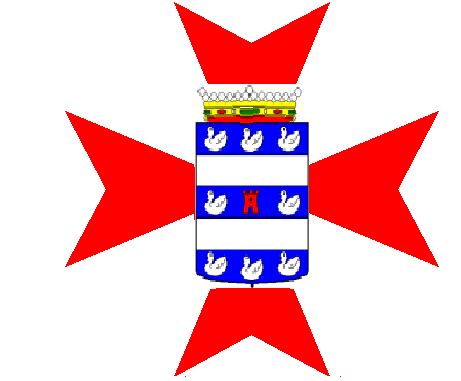 Aanvraagformulier EHBO voor evenement 2020Namens: _________________________________________________Contactpersoon: ___________________________________________ Adres + postcode: __________________________________________Telefoonnummer:   __________________________________________E-mail contactpersoon:   ______________________________________E-mail waar we de factuur naar kunnen sturen: ______________________  Datum: _____________________________________________________Van ____________ tot _____________uurAantal EHBO-ers (altijd een even aantal) : _____________________________Aantal portofoons: ___________ Extra: Tent: ___________________________(Wij brengen 25 euro extra in rekening om de tent op te bouwen en af te breken.)Waar en wanneer kan deze opgezet worden?  _______________________________________________________________Hoe laat kan de tent weer worden afgebroken?     _______________________Heeft u een vergunning voor dit evenement? ___________________________Hoeveel bezoekers verwacht u op dit evenement? _______________________Zijn alle vrijwilligers tijdens dit evenement verzekerd? ____________________Waar kunnen wij ons melden / afmelden: ______________________________Bij wie kunnen we ons melden / afmelden: _____________________________(U kunt dan meteen aan ons de consumptiebonnen overhandigen.)Wat leveren wij: Het gewenste aantal gediplomeerde EHBO-ers met verband materiaal en AED. Indien nodig zetten wij onze tent op en brengen we portofoons mee.Wat krijgen wij ervoor terug: Per persoon per uur vragen wij het afgesproken bedrag. Daarnaast kunt u bij de factuur een bijdrage gevraagd worden voor het verbruikte verbandmateriaal. Het is fijn als u onze vrijwilligers voorziet van iets te drinken en te eten d.m.v. consumptiebonnen. Onze leden krijgen voor een inzet geen vergoeding en doen dit vrijwillig. Mochten wij niet voldoende vrijwilligers kunnen vinden om de inzet te kunnen doen, dan laten we u dit uiterlijk 2 weken voor het evenement weten.Alle informatie die u hier invult, zullen wij alleen gebruiken om het evenement zo goed mogelijk te laten verlopen. We verspreiden alleen gegevens als het nodig is om de inzet goed te kunnen regelen.